مناجات - الها معبودا مقصودا محبوبا - وجهم بانوار وجهت متوجّه...حضرت بهاءاللهاصلی فارسی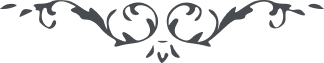 مناجات – من آثار حضرت بهاءالله – أدعيه حضرت محبوب، الصفحة ۳۳٦﴿ الها معبودا مقصودا محبوبا ﴾وجهم بانوار وجهت متوجّه و قلبم بشطر عنايتت مقبل و از تو ميطلبم عطاء قديمت و بخشش جديدت را. توئی آن توانائی كه بيك كلمه آسمان و زمين را خلق نمودی و مظاهر قوّت و قدرت و عظمت و فضل و جود و كرمت قرار فرمودی تا صاحبان بصر آثار قدرت و عظمتت را در كلّ اشياء ملاحظه نمايند و بر بزرگيت گواهی دهند. ای خدا فقير را از باب غنايت محروم منما و از دريای بخششت منع مكن. توئی صاحب عطا و قادر و توانا و المهيمن علی الاسماء.